Contact InformationAffiliationDietary RestrictionsPhysical Limitations/MedicationsPlease list any prescription medications and their dosages that could impact your experience.Person to Notify in Case of EmergencyAgreement and SignatureCost: $450.oo per person double occupancy; Single room is $550.00. Application with a deposit of $200.00 is due to hold reservation.  Full payment is due on March 15, 2020.  Please make all checks payable to ICI/World Pilgrims or pay online at www.interfaithci.org Please send this completed form and payment toICI/World PilgrimsP.O. Box 7043Atlanta, GA  30357FOR MORE INFORMATION, CALL ANGELA H. RICE AT 404-836-0536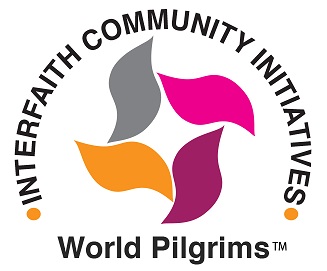 World Pilgrimage© St. John’s Island, South CarolinaApril 17 – April 19, 2020REGISTRATION FORMName(as it appears on government ID)Street AddressCity ST ZIP CodeHome PhoneWork PhoneCellphoneE-Mail Address (preferred)CongregationNameRelationshipBest Contact Phone NumberSignatureDate